РЕСПУБЛИКА ДАГЕСТАНАДМИНИСТРАЦИЯ  МУНИЦИПАЛЬНОГО ОБРАЗОВАНИЯ  СЕЛЬСКОГО  ПОСЕЛЕНИЯ «СЕЛЬСОВЕТ «КАРЛАБКИНСКИЙ»      368324, РД, Левашинский район, с.Карлабко тел.8928 969 77 31 e-mail:mo-karlabko@mail.ruПОСТАНОВЛЕНИЕ           от  11.09.2023 г.                                                                                               № 23Об утверждении Порядка осуществления бюджетных инвестиций в объекты муниципальной собственности и принятия решений о подготовке и реализации бюджетных инвестиций в указанные объектыВ соответствиисо статьёй ст. 78.2 и79 Бюджетного кодекса Российской Федерации; п. 1 ст. 31.1 Федерального закона от 12 .01. 1996 года N 7-ФЗ "О некоммерческих организациях"; статьёй 4 Федерального закона от 03 ноября 2006 года N 174-ФЗ "Об автономных учреждениях", Уставом муниципального образования Администрация сельского поселение«сельсовет Карлабкинский» Левашинского района, статьей 7 Федерального закона от 06.10.2003 N 131-ФЗ "Об общих принципах организации местного самоуправления в Российской Федерации"ПОСТАНОВЛЯЮ:Утвердить Порядок осуществления бюджетных инвестиций в объекты муниципальной собственности, а также принятия решений о подготовке и реализации бюджетных инвестиций в указанные объектыНастоящее постановление вступает в силу с момента опубликования и распространяется на правоотношения, которые возникнут с 01января 2023 года и распространяются на плановый период 2023 - 2024г.         3. Опубликовать настоящее постановление на официальном сайте  Администрации сельского поселения «сельсовет Карлабкинский» Левашинского района Республики Дагестан в информационно-телекоммуникационной сети «Интернет».         4. Контроль за исполнением постановления оставляю за собойГлава администрацииМО «сельсовет Карлабкинский»                                                           Алиев С.М.ПриложениеК постановлению администрации сельского поселения «сельсовет Карлабкинский» Левашинского района  № 23 от 11.09.2023 г.ПорядокОсуществления бюджетных инвестиций в объекты муниципальной собственности, а также принятия решений о подготовке и реализации бюджетных инвестиций в указанные объектыОБЩИЕПОЛОЖЕНИЯНастоящий Порядок устанавливает:порядок принятия решения о подготовке и реализации бюджетных инвестиций за счет средств бюджета Администрация сельского поселения «сельсовет Карлабкинский» Левашинского района  «сельсовет Карлабкинский» Левашинского района  в объекты капитального строительства муниципальной собственности или в приобретение объектов недвижимого имущества в муниципальную собственность Администрация сельского поселения «сельсовет Карлабкинский» Левашинского района  «сельсовет Карлабкинский» Левашинского района  в форме капитальных вложений в основные средства, находящиеся (которые будут находиться) в муниципальной собственности,Администрация сельского поселения «сельсовет Карлабкинский» Левашинского района  «сельсовет Карлабкинский» Левашинского района ;порядок осуществления бюджетных инвестиций в форме капитальных вложенийв объекты капитального строительства муниципальной собственности или в приобретение объектов недвижимого имущества в муниципальную собственность Администрация сельского поселения «сельсовет Карлабкинский» Левашинского района за счет средств бюджета Администрация сельского поселения «сельсовет Карлабкинский» Левашинского района (далее — бюджетные инвестиции), в том числе условия передачи органами местного самоуправления муниципальным бюджетным учреждениям или муниципальным автономным учреждениям, муниципальным унитарным предприятиям (далее — организации) полномочий муниципального заказчика по заключению и исполнению от имени Администрация сельского поселения «сельсовет Карлабкинский» Левашинского района муниципальных контрактов от лица указанных органов, а также порядок заключения соглашений о передаче указанных полномочий;порядок принятия решений о предоставлении из бюджета Администрация сельского поселения «сельсовет Карлабкинский» Левашинского района субсидий организациям на осуществление капитальных вложений в объекты капитального строительства муниципальной собственности и объекты недвижимого имущества, приобретаемые в муниципальную собственность,Администрация сельского поселения «сельсовет Карлабкинский» Левашинского района (далее соответственно — объекты, субсидии);порядок предоставления из бюджета Администрация сельского поселения «сельсовет Карлабкинский» Левашинского района субсидий организациям на осуществление капитальных вложений.Под бюджетными инвестициями понимают бюджетные средства, направляемые на создание или увеличение за счет средств бюджета,Администрация сельского поселения «сельсовет Карлабкинский» Левашинского района стоимости муниципального имущества.Муниципальный заказчик — орган местного самоуправления (Администрация сельского поселения «сельсовет Карлабкинский» Левашинского района «сельсовет Карлабкинский» Левашинского района ), действующий от имени администрации Администрация сельского поселения «сельсовет Карлабкинский» Левашинского района , — уполномоченный принимать бюджетные обязательства в соответствии с бюджетным законодательством Российской Федерации от имени Администрация сельского поселения «сельсовет Карлабкинский» Левашинского района и осуществляющий закупки.Бюджетные инвестиции предоставляются на осуществление капитальных вложений в объекты капитального строительства, включенные в соответствии с установленным администрацией Администрация сельского поселения «сельсовет Карлабкинский» Левашинского района порядком в муниципальные программы, в пределах средств, предусмотренных в бюджете сельского поселения на очередной финансовый год и плановый период на соответствующие цели.Созданные или приобретенные в результате осуществления бюджетных инвестиций объекты закрепляются в установленном порядке на праве оперативного управления или хозяйственного ведения за организациями с последующим увеличением стоимости основных средств, находящихся на праве оперативного управления у этих организаций, или увеличением уставного фонда муниципальных унитарных предприятий, основанных на праве хозяйственного ведения, либо включаются в состав муниципальной казны Администрация сельского поселения «сельсовет Карлабкинский» Левашинского района .Осуществление бюджетных инвестиций за счет средств бюджета Администрация сельского поселения «сельсовет Карлабкинский» Левашинского района в объекты капитального строительства или объекты недвижимого имущества, которые не относятся (не могут быть отнесены) к муниципальной собственности, не допускается.Бюджетные инвестиции могут осуществляться на условиях со финансирования капитальных вложений за счет средств федерального и областного бюджетов.Порядок принятия решений о подготовке и реализации бюджетных инвестиций в объекты капитального строительства муниципальной собственности и приобретения объектов недвижимого имущества в муниципальную собственность Администрация сельского поселения «сельсовет Карлабкинский» Левашинского района, установленный разделом 2 настоящего Порядка, не распространяется на предоставление бюджетных инвестиций в целях проведения аварийно-восстановительных работ, ликвидации последствий чрезвычайных ситуаций природного и техногенного характера и иных мероприятий, связанных с ликвидацией последствий стихийных бедствий и других чрезвычайных ситуаций.ПОРЯДОК ПРИНЯТИЯ РЕШЕНИЙ О ПОДГОТОВКЕ И РЕАЛИЗАЦИИ БЮДЖЕТНЫХ ИНВЕСТИЦИЙИнициатором подготовки проекта решения о подготовке и реализации бюджетных инвестиций выступает главный распорядитель бюджетных средствАдминистрация сельского поселения «сельсовет Карлабкинский» Левашинского района, наделенный в установленном порядке полномочиями в соответствующей сфере ведения (далее — главный распорядитель).Отбор объектов капитального строительства, в строительство, реконструкцию которых необходимо осуществлять бюджетные инвестиции, а также объектов недвижимого имущества, на приобретение которых необходимо осуществлять бюджетные инвестиции, производится с учетом:основных направлений развития, обозначенных в документах стратегического планирования Администрация сельского поселения «сельсовет Карлабкинский» Левашинского района;поручений председателя Администрация сельского совета - главы Администрация сельского поселения «сельсовет Карлабкинский» Левашинского района Проект решения о подготовке и реализации бюджетных инвестиций подготавливается главным распорядителем в форме проекта постановленияадминистрации Администрация сельского поселения «сельсовет Карлабкинский» Левашинского района Проектом решения о подготовке и реализации бюджетных инвестиций могут предусматриваться несколько объектов капитального строительства или объектов недвижимого имущества.Проект решения о подготовке и реализации бюджетных инвестиций должен содержать следующую информацию в отношении каждого объекта капитального строительства либо объекта недвижимого имущества:наименование объекта капитального строительства согласно проектной документации (проекта бюджетных инвестиций — в случае отсутствия утвержденной проектной документации на дату подготовки проекта решения) либо наименованиеобъекта недвижимого имущества согласно проекту бюджетных инвестиций;настоящеелибопланируемоеместонахождениеобъекта;направление инвестирования (строительство, реконструкция, в том числе с элементами реставрации, техническое перевооружение, приобретение);наименование главного распорядителя бюджетных средств и муниципального заказчика;параметры, непосредственно характеризующие объект капитального строительства (объект недвижимого имущества);сроквводавэксплуатацию(приобретения)объекта;параметрыстоимостиифинансовогообеспеченияобъекта:сметная стоимость объекта капитального строительства (при наличии утвержденной проектной документации) или предполагаемая стоимость объекта капитального строительства, либо стоимость приобретения объекта недвижимого имущества, определяемая на основании независимой оценки, согласно проектубюджетных инвестиций с выделением объема бюджетных инвестиций на подготовку проектной документации или приобретение прав на использование типовой проектной документации, информация о которой включена в реестр типовой проектнойдокументации (в отношении жилых и административных зданий, объектов социально- культурного и коммунально-бытового назначения), и проведение инженерных изысканий, выполняемых для подготовки такой проектной документации;распределение сметной стоимости объекта капитального строительства (при наличии утвержденной проектной документации) или предполагаемой стоимости объекта капитального строительства или стоимости приобретения объекта недвижимогоимущества по годам реализации проекта бюджетных инвестиций с выделением объема бюджетных инвестиций наподготовку проектной документации или приобретениеправ на использование типовой проектной документации, информация о которой включена в реестр типовой проектной документации (в отношении жилых и административных зданий, объектов социально-культурного и коммунально-бытового назначения), и проведение инженерных изысканий, выполняемых для подготовки такой проектной документации;общий объем бюджетных инвестиций, предоставляемых на реализацию проекта по источникам финансового обеспечения и распределение общего объема предоставляемых бюджетных инвестиций по годам реализации проекта с выделением объема бюджетных инвестиций по источникам финансового обеспечения;наличие выделенного для целей строительства земельного участка, наличие/отсутствие инженерных коммуникаций, примерная стоимость оснащения земельного участка инженерными коммуникациями в случае их отсутствия (либо в случае отсутствия возможности осуществить расчет — указать причины).В случае необходимости корректировки проектной документации в проекте решения о подготовке и реализации бюджетных инвестиций указывается объем средств бюджета, необходимых соответственно на корректировку этой документации ипроведение инженерных изысканий, выполняемых для корректировки такойдокументации.Главный распорядитель направляет согласованный с ответственным исполнителеммуниципальнойпрограммы,врамкахкоторойпланируетсяосуществлятьбюджетные инвестиции, проект решения о подготовке и реализации бюджетных инвестиций с пояснительной запиской, включающей обоснование необходимости реализации проекта и основные финансово-экономические параметры проекта (указанные вподпункте7пункта13раздела2настоящегоПорядка),насогласованиевсоветдепутатов сельского поселения.Главный распорядитель одновременно с проектом решения о подготовке и реализации бюджетных инвестиций представляет:расчет предполагаемого объема эксплуатационных расходов, необходимых для содержания объекта капитального строительства или объекта недвижимого имущества после ввода его в эксплуатацию (приобретения), и источники их финансового обеспечения с представлением материалов, обосновывающих указанные расчеты (либо в случае отсутствия возможности осуществить расчет — указать причины);пояснительную записку с обоснованием необходимости осуществления бюджетных инвестиций (характеристика проблемного вопроса, решаемого с помощью осуществления бюджетных инвестиций, актуальность и практическая значимость реализации бюджетных инвестиций для поселения).Внесение изменений в решение о подготовке и реализации бюджетных инвестиций осуществляется в порядке, установленном настоящим Порядком для его принятия.ПОРЯДОК ОСУЩЕСТВЛЕНИЯ БЮДЖЕТНЫХ ИНВЕСТИЦИЙОсуществление бюджетных инвестиций осуществляется в соответствии с нормативными правовыми актами администрации Администрация сельского поселения «сельсовет Карлабкинский» Левашинского района, принятыми в соответствии с разделом 2 настоящего Порядка.Расходы, связанные с бюджетными инвестициями, осуществляются в порядке, установленном бюджетным законодательством Российской Федерации на основании муниципальных контрактов, заключенных в целях строительства (реконструкции) и (или) приобретения объектов:муниципальными заказчиками, являющимися получателями средств бюджета Администрация сельского поселения «сельсовет Карлабкинский» Левашинского района ;организациями, которым переданы полномочия муниципального заказчика по заключению и исполнению от имени Администрация сельского поселения «сельсовет Карлабкинский» Левашинского района, от лица органов местного самоуправления, муниципальных контрактов.Муниципальные контракты заключаются и оплачиваются в пределах лимитов бюджетных обязательств, доведенных муниципальному заказчику как получателю средств бюджета, либо в порядке, установленном Бюджетным кодексом Российской Федерации и иными нормативными правовыми актами, регулирующими бюджетные правоотношения, в пределах средств, предусмотренных решениями о подготовке и реализации бюджетных инвестиций, на срок, превышающий срок действия утвержденных ему лимитовбюджетных обязательств.В целях осуществления бюджетных инвестиций в соответствии с подпунктом 2 пункта 23 раздела 3 настоящего Порядка муниципальными заказчиками заключаются с организациями соглашения о передаче полномочий муниципального заказчика по заключению и исполнению от имени Администрация сельского поселения «сельсовет Карлабкинский» Левашинского района , от лица органов местного самоуправления, муниципальных контрактов (за исключением полномочий, связанныхсвведениемвустановленномпорядкевэксплуатациюобъектов муниципальной собственности) (далее — соглашение о передаче полномочий).Условием передачи полномочий муниципального заказчика по заключению и исполнению муниципальных контрактов при осуществлении бюджетных инвестиций в объекты капитального строительства и (или) приобретения объектов недвижимого имущества(заисключениемполномочий,связанныхсвведениемвустановленномпорядке в эксплуатацию объектов муниципальной собственности) (далее — условия передачи полномочий), является соответствие целей и видов деятельности, предусмотренных уставом организации, целям и видам деятельности по осуществлению бюджетных инвестиций в объекты капитального строительства или приобретения объектов недвижимого имущества.Соглашение о передаче полномочий может быть заключено в отношении нескольких объектов капитального строительства и (или) объектов недвижимого имущества и должно содержать в том числе:цель осуществления бюджетных инвестиций и их объем с распределением по годам в отношении каждого объекта капитального строительства с указанием его наименования, мощности, сроков строительства (реконструкции) или приобретения объекта недвижимого имущества, рассчитанных в ценах соответствующих лет стоимости объекта капитального строительства (сметной, или предполагаемой (предельной), либо стоимости приобретения объекта недвижимого имущества), соответствующих решению о предоставлении бюджетных инвестиций, а также с указанием рассчитанного в ценах соответствующих лет общего объема капитальных вложений, в том числе объема бюджетных ассигнований, предусмотренного главному распорядителю, соответствующего решению о предоставлении бюджетных инвестиций. Объем бюджетных инвестиций должен соответствовать объему бюджетных ассигнований на осуществление бюджетных инвестиций, предусмотренному муниципальной программой;положения, устанавливающие права и обязанности организации по заключению и исполнению от имени муниципального образования, в лице органов местного самоуправления, муниципальных контрактов;ответственность организации за неисполнение или ненадлежащее исполнение переданных ей полномочий;положения, устанавливающие право администрации муниципального образования на проведение проверок соблюдения организацией условий, установленных заключенным соглашением о передаче полномочий;положения, устанавливающие обязанность организации по ведению бюджетного учета, составлению и представлению бюджетной отчетности главному распорядителю.Соглашение о передаче полномочий заключается в случае, если данное условие предусмотрено решением о подготовке и реализации бюджетных инвестиций, либо на основании отдельного постановления администрации муниципального образования о передаче полномочий, согласованного в соответствии с разделом 2 настоящего Порядка.Операции с бюджетными инвестициями осуществляются в порядке, установленном финансовым органом администрации муниципального образования для исполнения бюджета муниципального образования, и отражаются на лицевых счетах, открываемых в финансовом органе администрации муниципального образования в установленном им порядке.Контроль целевого, эффективного использования бюджетных инвестиций осуществляется муниципальным заказчиком и органом муниципального финансового контроля в порядке, установленном действующим законодательством Российской Федерации и заключенными соглашениями.ПОРЯДОК ПРИНЯТИЯ РЕШЕНИЙ О ПРЕДОСТАВЛЕНИИ СУБСИДИЙ ОРГАНИЗАЦИЯМ НА ОСУЩЕСТВЛЕНИЕ КАПИТАЛЬНЫХ ВЛОЖЕНИЙПринятие решения о предоставлениисубсидий организациям в виде субсидии на осуществление организациями капитальных вложений в строительство (реконструкцию) объектов капитального строительства муниципальной собственности или в приобретение объектов недвижимого имущества в муниципальную собственность муниципального образования осуществляется в порядке, предусмотренном для принятия решения о подготовке и реализации бюджетных инвестиций, утвержденном разделом 2 настоящего Порядка.Не допускается при исполнении бюджета муниципального образования предоставление субсидии, если в отношении объекта капитального строительства или объекта недвижимого имущества приняторешение о подготовке и реализации бюджетных инвестиций.Принятие решения в отношении объектов капитального строительства или объектов недвижимого имущества, по которым было принято решение о подготовке и реализации бюджетных инвестиций, осуществляется после признания последнего утратившим силу либо путем внесения в него изменений, связанных с изменением формы предоставления бюджетных средств (с бюджетных инвестиций на субсидии).Субсидия, предоставляемая организациям, не направляется на финансовое обеспечение следующих работ:разработка проектной документации на объекты капитального строительства или приобретение прав на использование типовой проектной документации, информация о которой включена в реестр типовой проектной документации (в отношении жилых и административных зданий, объектов социально-культурного и бытового назначения), и проведение инженерных изысканий, выполняемых для подготовки такой проектной документации;проведение государственной экспертизы проектной документации и результатов инженерных изысканий;проведение проверки достоверности определения сметной стоимости объектов капитального строительства, финансовое обеспечение строительства (реконструкции) которых планируется осуществлять с использованием субсидии.ПОРЯДОК ПРЕДОСТАВЛЕНИЯ СУБСИДИЙ ОРГАНИЗАЦИЯМ НА ОСУЩЕСТВЛЕНИЕ КАПИТАЛЬНЫХ ВЛОЖЕНИЙСубсидии предоставляются организациям в размере средств, предусмотренных решениемопредоставлениисубсидий,впределахбюджетныхсредств,предусмотренныхв бюджете муниципального образования на очередной финансовый год и плановый период, и лимитов бюджетных обязательств, доведенных в установленном порядке получателю бюджетных средств, на цели предоставления субсидий.Предоставление субсидии осуществляется в соответствии с соглашением, заключенным между администрацией (ее структурными подразделениями) как получателем средств бюджета муниципального образования, предоставляющим субсидию организации, и организацией (далее — соглашение о предоставлении субсидий) на срок,не превышающий срок действия утвержденных получателю средств бюджета муниципального образования, предоставляющему субсидию, лимитов бюджетных обязательств на предоставление субсидии. Решением о предоставлении субсидии, принятом в порядке, установленном Бюджетным кодексом Российской Федерации ииныминормативнымиправовымиактами,регулирующимибюджетныеправоотношения,получателюбюджетныхсредств может быть предоставлено правозаключать соглашения о предоставлении субсидий на срок, превышающий срок действия утвержденных ему лимитов бюджетных обязательств на предоставление субсидий.Соглашение о предоставлении субсидии может быть заключено в отношении нескольких объектов. Соглашение о предоставлении субсидии должно содержать в том числе:цель осуществления бюджетных инвестиций и их объем с распределением по годам в отношении каждого объекта капитального строительства с указанием его наименования, мощности,сроков строительства (реконструкции, втом числес элементами реставрации, технического перевооружения) или приобретения объекта недвижимого имущества, рассчитанных в ценах соответствующих лет стоимости объекта капитального строительства (сметной или предполагаемой (предельной) либо стоимости приобретения объекта недвижимого имущества), соответствующих решению о предоставлении бюджетных инвестиций, а также с указанием рассчитанного в ценах соответствующих лет общего объема капитальных вложений, в том числе объема бюджетных ассигнований, предусмотренного главному распорядителю, соответствующего решению о предоставлении бюджетных инвестиций. Объем бюджетных инвестиций должен соответствовать объему бюджетных ассигнований на осуществление бюджетных инвестиций, предусмотренному муниципальной программой;положения, устанавливающие права и обязанности сторон соглашения о предоставлении субсидии и порядок их взаимодействия при реализации соглашения о предоставлении субсидии;условие о соблюдении организацией при использовании субсидии положений, установленных законодательством Российской Федерации о контрактной системе в сфере закупок товаров, работ, услуг для обеспечения государственных и муниципальных нужд;положения, устанавливающие обязанность муниципального автономного учреждения и муниципального унитарного предприятия по открытию в финансовоморгане администрации Администрация сельского поселения «сельсовет Карлабкинский» Левашинского района лицевого счета по получению и использованию субсидий;сроки (порядок определения сроков) перечисления субсидии, а также положения, устанавливающие обязанность перечисления субсидии на лицевой счет по получению и использованию субсидий, открытый в финансовом органе администрации Администрация сельского поселения «сельсовет Карлабкинский» Левашинского района положения, устанавливающие право администрации Администрация сельского поселения «сельсовет Карлабкинский» Левашинского района на проведение проверок соблюдения организацией условий, установленных заключенным соглашением о предоставлении субсидии;порядок возврата организацией средств в объеме остатка не использованной на начало очередного финансового года перечисленной ей в предшествующем финансовом году субсидии в случае отсутствия решения получателя бюджетных средств, предоставляющего субсидию, о наличии потребности направления этих средств на цели предоставления субсидии;порядок возврата сумм, использованных организацией, в случае установления по результатам проверок фактов нарушения целей и условий, определенных соглашением о предоставлении субсидии;положения,предусматривающиеприостановлениепредоставлениясубсидиилибо сокращение объема предоставляемой субсидии в связи с нарушением организацией условияосо финансированиякапитальныхвложенийвобъектызасчетиныхисточниковфинансирования в случае, если решением о предоставлении субсидий предусмотренотакое условие;порядок и сроки представления организацией отчетности об использовании субсидии;случаи и порядоквнесенияизменений всоглашение о предоставлениисубсидии, в том числе в случае уменьшения в соответствии с Бюджетным кодексом Российской Федерации получателю бюджетных средств ранее доведенных в установленном порядке лимитов бюджетных обязательств на предоставление субсидии, а также случаи и порядок досрочного прекращения соглашения о предоставлении субсидии.Операции с субсидиями, поступающими организациям, учитываются на отдельных лицевых счетах, открываемых организациям в финансовом органе администрации Администрация сельского поселения «сельсовет Карлабкинский» Левашинского района в порядке, установленном финансовым органом администрации, Администрация сельского поселения «сельсовет Карлабкинский» Левашинского района Санкционированиерасходоворганизаций,источникомфинансовогообеспечения которых являются субсидии, в том числе остатки субсидий, не использованные на начало очередного финансового года, осуществляется в порядке, установленном финансовым органом администрации, Администрация сельского поселения «сельсовет Карлабкинский» Левашинского района.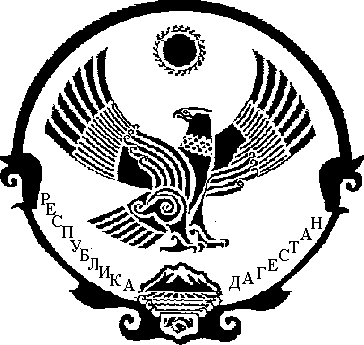 